Prayer - Lauded be Thy name, O my God! I can discoverBahá’u’lláhTranslated. Original Arabic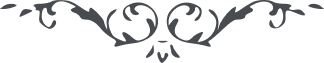 Munajat (152) – Prayers & Meditations by Bahá’u’lláh, No. CLII, page 244Lauded be Thy name, O my God! I can discover no one in Thy realm who can befittingly turn unto Thee, or is able to adequately hearken unto what hath gone out of the mouth of Thy will. I beseech Thee, therefore, O Thou Who art the Possessor of the entire creation and the King of the realm of Thine invention, graciously to aid Thy creatures to accomplish that which is pleasing and acceptable unto Thee, that they may arise to serve Thy Cause amidst Thy creatures, and to speak forth Thy praise before all who are in heaven and on earth.Thou art He, O my Lord, Whose bounty hath surpassed all things, and Whose power hath transcended all things, and Whose mercy hath encompassed all things. Look, then, upon Thy people with the eyes of Thy tender mercies, and leave them not to themselves and to their corrupt desires in Thy days. How farsoever they may have strayed from Thee, and however grievously they have turned back from Thy face, yet Thou, in Thine essence, art the All-Bountiful, and, in Thine inmost spirit, art the Most Merciful. Deal with them according to the unrevealed tokens of Thy bounty and Thy gifts. Thou art, verily, the One to the power of Whose might all things have testified, and to Whose majesty and omnipotence the whole creation hath borne witness.No God is there but Thee, the Help in Peril, the Self-Subsisting.